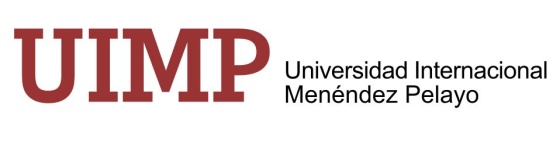 REGISTRATION FORM. Year 2015IMPORTANTE: INDIQUE EN LAS CASILLAS SOMBREADAS EL CÓDIGO QUE CORRESPONDA SEGÚN LA CLASIFICACIÓN QUE FIGURA AL DORSO EN “NORMAS PARA CUMPLIMENTAR ESTE IMPRESO”PERSONAL DATAPLACE OF RESIDENCE (FOR NOTIFICATIONS)   	B) ACADEMIC DATAD) TYPE OF REGISTRATION AND ATTACHED DOCUMENTATIONE) OTHER. Accommodation: If you wish to book your stay in one of the residences arranged by UIMP, choose one of the following options:1. Palacio de la Magdalena:     □ Twin room (to be shared with another student) 2. Colegios Mayor Canalejas     □ Twin room             □ Single room                                	 					_____
protección de datos personales: A los efectos previstos en la Ley Orgánica 15/1999, de 13 de diciembre, de Protección de Datos de Carácter Personal, se informa de que los datos solicitados en este impreso son necesarios para la tramitación de la solicitud y podrán ser objeto de tratamiento automatizado. La responsabilidad del fichero automatizado corresponde a la Secretaría de Estudiantes de la Universidad Internacional Menéndez Pelayo. La dirección donde el interesado podrá ejercer los derechos de acceso, rectificación, y cancelación es: Secretaría de Estudiantes, Universidad Internacional Menéndez Pelayo, C/ Isaac Peral, 23. (28040 – Madrid),Sede:SANTANDERCOURSE CODE: general)COURSE CODE: general)COURSE CODE: general)COURSE CODE: general)COURSE TITLE: DATES:62M7Space Debris Removal and Asteroid Deflection6-10 July 2015SURNAME(S):SURNAME(S):SURNAME(S):SURNAME(S):SURNAME(S):SURNAME(S):SURNAME(S):SURNAME(S):SURNAME(S):SURNAME(S):SURNAME(S):SURNAME(S):SURNAME(S):SURNAME(S):SURNAME(S):SURNAME(S):SURNAME(S):SURNAME(S):SURNAME(S):SURNAME(S):SURNAME(S):SURNAME(S):NAME:NAME:DNI:DNI:DNI:DNI:DNI:DNI:DNI:DNI:DNI:If the applicant is not Spanish national, please indicate NIE or Passport numberIf the applicant is not Spanish national, please indicate NIE or Passport numberIf the applicant is not Spanish national, please indicate NIE or Passport numberIf the applicant is not Spanish national, please indicate NIE or Passport numberIf the applicant is not Spanish national, please indicate NIE or Passport numberIf the applicant is not Spanish national, please indicate NIE or Passport numberIf the applicant is not Spanish national, please indicate NIE or Passport numberIf the applicant is not Spanish national, please indicate NIE or Passport numberIf the applicant is not Spanish national, please indicate NIE or Passport numberIf the applicant is not Spanish national, please indicate NIE or Passport numberIf the applicant is not Spanish national, please indicate NIE or Passport numberIf the applicant is not Spanish national, please indicate NIE or Passport numberIf the applicant is not Spanish national, please indicate NIE or Passport numberIf the applicant is not Spanish national, please indicate NIE or Passport numberSEX:NIE:Passport□ MALE                □ FEMALENATIONALITY:NATIONALITY:NATIONALITY:NATIONALITY:NATIONALITY:NATIONALITY:NATIONALITY:NATIONALITY:NATIONALITY:NATIONALITY:NATIONALITY:NATIONALITY:NATIONALITY:NATIONALITY:NATIONALITY:NATIONALITY:NATIONALITY:NATIONALITY:NATIONALITY:NATIONALITY:NATIONALITY:PLACE OF BIRTH:     PLACE OF BIRTH:     DATE OF BIRTH:□ SPANISH                 □ FOREIGN: Country: ____________________________□ SPANISH                 □ FOREIGN: Country: ____________________________□ SPANISH                 □ FOREIGN: Country: ____________________________□ SPANISH                 □ FOREIGN: Country: ____________________________□ SPANISH                 □ FOREIGN: Country: ____________________________□ SPANISH                 □ FOREIGN: Country: ____________________________□ SPANISH                 □ FOREIGN: Country: ____________________________□ SPANISH                 □ FOREIGN: Country: ____________________________□ SPANISH                 □ FOREIGN: Country: ____________________________□ SPANISH                 □ FOREIGN: Country: ____________________________□ SPANISH                 □ FOREIGN: Country: ____________________________□ SPANISH                 □ FOREIGN: Country: ____________________________□ SPANISH                 □ FOREIGN: Country: ____________________________□ SPANISH                 □ FOREIGN: Country: ____________________________□ SPANISH                 □ FOREIGN: Country: ____________________________□ SPANISH                 □ FOREIGN: Country: ____________________________□ SPANISH                 □ FOREIGN: Country: ____________________________□ SPANISH                 □ FOREIGN: Country: ____________________________□ SPANISH                 □ FOREIGN: Country: ____________________________□ SPANISH                 □ FOREIGN: Country: ____________________________□ SPANISH                 □ FOREIGN: Country: _____________________________________ / _________ /___________ADDRESS: (Avenue, street or square, number, floor, door number)ADDRESS: (Avenue, street or square, number, floor, door number)ADDRESS: (Avenue, street or square, number, floor, door number)      PHONE:          FAX:          e-mail:POSTAL CODE:TOWN:PROVINCE: (Only Spanish directions)PROVINCE: (Only Spanish directions)COUNTRY:(1)university/higher studiesuniversity/higher studiesuniversity/higher studiesuniversity/higher studiesuniversity/higher studiesuniversity/higher studiesuniversity/higher studiesuniversity/higher studiesuniversity/higher studiesuniversity/higher studiesuniversity/higher studiesuniversity/higher studiesuniversity/higher studiesuniversity/higher studies● studies    ● studies    ● studies    ● studies    ● studies    ● studies    ● studies    ● studies    ● studies    ● studies    ● studies    ● studies    ● studies    ● studies    ● studies    □ undergraduate degree□ master degree□ Ph.D. student□ Ph.D.□ undergraduate degree□ master degree□ Ph.D. student□ Ph.D.□ undergraduate degree□ master degree□ Ph.D. student□ Ph.D.Study Subject:Study Subject:Study Subject:Study Subject:Study Subject:Study Subject:Study Subject:Study Subject:Study Subject:Study Subject:Study Subject:Study Subject:□ undergraduate degree□ master degree□ Ph.D. student□ Ph.D.□ undergraduate degree□ master degree□ Ph.D. student□ Ph.D.□ undergraduate degree□ master degree□ Ph.D. student□ Ph.D.University:(3)□ undergraduate degree□ master degree□ Ph.D. student□ Ph.D.□ undergraduate degree□ master degree□ Ph.D. student□ Ph.D.□ undergraduate degree□ master degree□ Ph.D. student□ Ph.D.University:(3)   TUITION FEES□ tHE PARTICIPANT will pay the course tuition fee (130 euro) to the mendendez pelayo university□ tHE PARTICIPANT will pay acommodation expenses to the mendendez pelayo university if he/she chooses to stay in the university student houses                                        ATTACHED DOCUMENTATION:PassportPassport photo(Fecha de registro en la Secretaría de Alumnos)(Student’s signature)